Изменения в Порядке приема детей  в образовательные организацииОСНОВНЫЕ ДОКУМЕНТЫОСНОВНЫЕ ДОКУМЕНТЫОСНОВНЫЕ ДОКУМЕНТЫОСНОВНЫЕ ДОКУМЕНТЫОСНОВНЫЕ ДОКУМЕНТЫМинистерство прсвещения РФ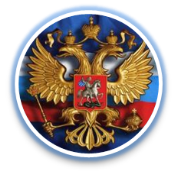 Федеральный закон от 29 декабря 2012 г. №273-ФЗ «Об образовании в Российской Федерации»,Приказ Минпросвещения РФ от 02.09.2020 №458 «Об утверждении Порядка приема на обучение по образовательным программам начального общего, основного общего и среднего общего образования» (в редакции от 23.01.2023 №47)Федеральный закон от 29 декабря 2012 г. №273-ФЗ «Об образовании в Российской Федерации»,Приказ Минпросвещения РФ от 02.09.2020 №458 «Об утверждении Порядка приема на обучение по образовательным программам начального общего, основного общего и среднего общего образования» (в редакции от 23.01.2023 №47)Федеральный закон от 29 декабря 2012 г. №273-ФЗ «Об образовании в Российской Федерации»,Приказ Минпросвещения РФ от 02.09.2020 №458 «Об утверждении Порядка приема на обучение по образовательным программам начального общего, основного общего и среднего общего образования» (в редакции от 23.01.2023 №47)Министерство образования и науки Удмуртской Республики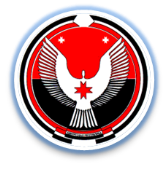 Административный регламентАдминистративный регламентАдминистративный регламентПриказ о закреплении образовательных организаций за конкретными территориямиПриказ о закреплении образовательных организаций за конкретными территориямиПриказ о закреплении образовательных организаций за конкретными территориямиПриказ о закреплении образовательных организаций за конкретными территориямиПриказ о закреплении образовательных организаций за конкретными территориямиДолжен издаваться муниципалитетом не позднее 15 марта текущего годаОбразовательная организация опубликует на своем сайте не позднее 10 календарных дней с момента изданияДолжен издаваться муниципалитетом не позднее 15 марта текущего годаОбразовательная организация опубликует на своем сайте не позднее 10 календарных дней с момента изданияДолжен издаваться муниципалитетом не позднее 15 марта текущего годаОбразовательная организация опубликует на своем сайте не позднее 10 календарных дней с момента изданияДолжен издаваться муниципалитетом не позднее 15 марта текущего годаОбразовательная организация опубликует на своем сайте не позднее 10 календарных дней с момента изданияДолжен издаваться муниципалитетом не позднее 15 марта текущего годаОбразовательная организация опубликует на своем сайте не позднее 10 календарных дней с момента изданияКто имеет право на внеочередной, первоочередной и преимущественный прием?Кто имеет право на внеочередной, первоочередной и преимущественный прием?Кто имеет право на внеочередной, первоочередной и преимущественный прием?Кто имеет право на внеочередной, первоочередной и преимущественный прием?Кто имеет право на внеочередной, первоочередной и преимущественный прием?Внеочередное право приема в образовательные организации с интернатомВнеочередное право приема в образовательные организации с интернатомДети прокуроровДети судейДети сотрудников Следственного комитета РФДети прокуроровДети судейДети сотрудников Следственного комитета РФДети прокуроровДети судейДети сотрудников Следственного комитета РФПервоочередное право приема по месту проживания Первоочередное право приема по месту проживания Дети военнослужащих по месту жительства их семейДети сотрудников полиции или дети, находящиеся (находившиеся) на иждивении сотрудников полиции, гражданина РФДети сотрудников органов внутренних дел, не являющихся сотрудниками полицииДети, сотрудников (или уволенных со службы), имеющих специальные звания и проходящих службу в учреждениях и органах уголовно-исполнительной системы, федеральной противопожарной службе Государственной противопожарной службы и таможенных органах РФДети лиц, проходящих службу в войсках национальной гвардии Российской Федерации и имеющих специальные звания полиции, граждан, уволенных со службы в войсках национальной гвардии Российской Федерации, членов их семей и лиц, находящихся (находившихся) на их иждивенииДети военнослужащих по месту жительства их семейДети сотрудников полиции или дети, находящиеся (находившиеся) на иждивении сотрудников полиции, гражданина РФДети сотрудников органов внутренних дел, не являющихся сотрудниками полицииДети, сотрудников (или уволенных со службы), имеющих специальные звания и проходящих службу в учреждениях и органах уголовно-исполнительной системы, федеральной противопожарной службе Государственной противопожарной службы и таможенных органах РФДети лиц, проходящих службу в войсках национальной гвардии Российской Федерации и имеющих специальные звания полиции, граждан, уволенных со службы в войсках национальной гвардии Российской Федерации, членов их семей и лиц, находящихся (находившихся) на их иждивенииДети военнослужащих по месту жительства их семейДети сотрудников полиции или дети, находящиеся (находившиеся) на иждивении сотрудников полиции, гражданина РФДети сотрудников органов внутренних дел, не являющихся сотрудниками полицииДети, сотрудников (или уволенных со службы), имеющих специальные звания и проходящих службу в учреждениях и органах уголовно-исполнительной системы, федеральной противопожарной службе Государственной противопожарной службы и таможенных органах РФДети лиц, проходящих службу в войсках национальной гвардии Российской Федерации и имеющих специальные звания полиции, граждан, уволенных со службы в войсках национальной гвардии Российской Федерации, членов их семей и лиц, находящихся (находившихся) на их иждивенииПреимущественное право приемаПреимущественное право приемаРебенок, имеет право преимущественного приема в школу, в которой обучаются его брат и (или) сестра (в том числе: сводные, усыновленные, опекаемые)Ребенок, имеет право преимущественного приема в школу, в которой обучаются его брат и (или) сестра (в том числе: сводные, усыновленные, опекаемые)Ребенок, имеет право преимущественного приема в школу, в которой обучаются его брат и (или) сестра (в том числе: сводные, усыновленные, опекаемые)Сроки приема заявления на обучение в первый классСроки приема заявления на обучение в первый классСроки приема заявления на обучение в первый классСроки приема заявления на обучение в первый классСроки приема заявления на обучение в первый классдля детей, проживающих на закрепленной территориидля детей, проживающих на закрепленной территориидля детей, проживающих на закрепленной территориине позднее 1 апреляне позднее 1 апрелядля детей, НЕ проживающих на закрепленной территориидля детей, НЕ проживающих на закрепленной территориидля детей, НЕ проживающих на закрепленной территорииначинается с 6 июля текущего года до момента заполнения свободных мест, но не позднее 5 сентября текущего годаначинается с 6 июля текущего года до момента заполнения свободных мест, но не позднее 5 сентября текущего годавремя начала приемной кампании в 2023 годувремя начала приемной кампании в 2023 годувремя начала приемной кампании в 2023 годувремя начала приемной кампании в 2023 годувремя начала приемной кампании в 2023 годуОбразовательные организации, закрепленные за всей территорией города Ижевска:ГБО УР «Лицей № 14»ГБОУ УР ЭМЛи № 29ГБОУ УР «Лицей № 41»БОУ УР «Столичный лицей имени Е.М. Кунгурцева» (по закрепленной территории – Приказ Министерства)БОУ УР «УГНГ имени Кузебая Герда»МБОУ «ИТ-лицей №24» МАОУ «Лицей № 25» МБОУ ИЕГЛ «Школа-30»МБОУ «СОШ №32» МБОУ «ГЮЛ №86» МАОУ «Школа «Липовая роща»Образовательные организации, закрепленные за всей территорией города Ижевска:ГБО УР «Лицей № 14»ГБОУ УР ЭМЛи № 29ГБОУ УР «Лицей № 41»БОУ УР «Столичный лицей имени Е.М. Кунгурцева» (по закрепленной территории – Приказ Министерства)БОУ УР «УГНГ имени Кузебая Герда»МБОУ «ИТ-лицей №24» МАОУ «Лицей № 25» МБОУ ИЕГЛ «Школа-30»МБОУ «СОШ №32» МБОУ «ГЮЛ №86» МАОУ «Школа «Липовая роща»Образовательные организации, закрепленные за всей территорией города Ижевска:ГБО УР «Лицей № 14»ГБОУ УР ЭМЛи № 29ГБОУ УР «Лицей № 41»БОУ УР «Столичный лицей имени Е.М. Кунгурцева» (по закрепленной территории – Приказ Министерства)БОУ УР «УГНГ имени Кузебая Герда»МБОУ «ИТ-лицей №24» МАОУ «Лицей № 25» МБОУ ИЕГЛ «Школа-30»МБОУ «СОШ №32» МБОУ «ГЮЛ №86» МАОУ «Школа «Липовая роща»Образовательные организации, закрепленные за всей территорией города Ижевска:ГБО УР «Лицей № 14»ГБОУ УР ЭМЛи № 29ГБОУ УР «Лицей № 41»БОУ УР «Столичный лицей имени Е.М. Кунгурцева» (по закрепленной территории – Приказ Министерства)БОУ УР «УГНГ имени Кузебая Герда»МБОУ «ИТ-лицей №24» МАОУ «Лицей № 25» МБОУ ИЕГЛ «Школа-30»МБОУ «СОШ №32» МБОУ «ГЮЛ №86» МАОУ «Школа «Липовая роща»25 марта 2023 годав 9.00 часовОбразовательные организации,  закрепленные за конкретной территорией города ИжевскаОбразовательные организации,  закрепленные за конкретной территорией города ИжевскаОбразовательные организации,  закрепленные за конкретной территорией города ИжевскаОбразовательные организации,  закрепленные за конкретной территорией города Ижевска27 марта 2023 годав 15.00 часов Коррекционные образовательные организацииКоррекционные образовательные организацииКоррекционные образовательные организацииКоррекционные образовательные организациивремя старта приемной компании на согласовании Возраст начала обучения в начальной школеобучение в начальной школе начинается с момента достижения ребенком на 1 сентября текущего года 6,5 лет (6 лет и 6 месяцев), но не позже 8 летдля обучения в более раннем или более позднем возрасте требуетсяразрешение Учредителя образовательной организации (положительное решение Комиссии при наличие – отсутствие медицинских противопоказаний, положительное заключение психолого-педагогической характеристики о готовности ребенка к обучению в ОО в более раннем возрасте)Возраст начала обучения в начальной школеобучение в начальной школе начинается с момента достижения ребенком на 1 сентября текущего года 6,5 лет (6 лет и 6 месяцев), но не позже 8 летдля обучения в более раннем или более позднем возрасте требуетсяразрешение Учредителя образовательной организации (положительное решение Комиссии при наличие – отсутствие медицинских противопоказаний, положительное заключение психолого-педагогической характеристики о готовности ребенка к обучению в ОО в более раннем возрасте)Возраст начала обучения в начальной школеобучение в начальной школе начинается с момента достижения ребенком на 1 сентября текущего года 6,5 лет (6 лет и 6 месяцев), но не позже 8 летдля обучения в более раннем или более позднем возрасте требуетсяразрешение Учредителя образовательной организации (положительное решение Комиссии при наличие – отсутствие медицинских противопоказаний, положительное заключение психолого-педагогической характеристики о готовности ребенка к обучению в ОО в более раннем возрасте)Возраст начала обучения в начальной школеобучение в начальной школе начинается с момента достижения ребенком на 1 сентября текущего года 6,5 лет (6 лет и 6 месяцев), но не позже 8 летдля обучения в более раннем или более позднем возрасте требуетсяразрешение Учредителя образовательной организации (положительное решение Комиссии при наличие – отсутствие медицинских противопоказаний, положительное заключение психолого-педагогической характеристики о готовности ребенка к обучению в ОО в более раннем возрасте)Возраст начала обучения в начальной школеобучение в начальной школе начинается с момента достижения ребенком на 1 сентября текущего года 6,5 лет (6 лет и 6 месяцев), но не позже 8 летдля обучения в более раннем или более позднем возрасте требуетсяразрешение Учредителя образовательной организации (положительное решение Комиссии при наличие – отсутствие медицинских противопоказаний, положительное заключение психолого-педагогической характеристики о готовности ребенка к обучению в ОО в более раннем возрасте)Способы подачи заявлений:непосредственно в образовательную организацию лично;через операторов почтовой связи общего пользования заказным письмом с уведомлением о вручении;в электронном виде через единый портал государственных услуг (ЕПГУ) gosuslugi.ru!!! Заявления, поданные разными способами, равнозначныВ случае подачи заявления через операторов почтовой связи и единый портал государственных услуг, образовательная организация пригласит Вас для подтверждения сведений, указанных в заявлении (необходимо будет принести оригиналы всех документов).Способы подачи заявлений:непосредственно в образовательную организацию лично;через операторов почтовой связи общего пользования заказным письмом с уведомлением о вручении;в электронном виде через единый портал государственных услуг (ЕПГУ) gosuslugi.ru!!! Заявления, поданные разными способами, равнозначныВ случае подачи заявления через операторов почтовой связи и единый портал государственных услуг, образовательная организация пригласит Вас для подтверждения сведений, указанных в заявлении (необходимо будет принести оригиналы всех документов).Способы подачи заявлений:непосредственно в образовательную организацию лично;через операторов почтовой связи общего пользования заказным письмом с уведомлением о вручении;в электронном виде через единый портал государственных услуг (ЕПГУ) gosuslugi.ru!!! Заявления, поданные разными способами, равнозначныВ случае подачи заявления через операторов почтовой связи и единый портал государственных услуг, образовательная организация пригласит Вас для подтверждения сведений, указанных в заявлении (необходимо будет принести оригиналы всех документов).Способы подачи заявлений:непосредственно в образовательную организацию лично;через операторов почтовой связи общего пользования заказным письмом с уведомлением о вручении;в электронном виде через единый портал государственных услуг (ЕПГУ) gosuslugi.ru!!! Заявления, поданные разными способами, равнозначныВ случае подачи заявления через операторов почтовой связи и единый портал государственных услуг, образовательная организация пригласит Вас для подтверждения сведений, указанных в заявлении (необходимо будет принести оригиналы всех документов).Способы подачи заявлений:непосредственно в образовательную организацию лично;через операторов почтовой связи общего пользования заказным письмом с уведомлением о вручении;в электронном виде через единый портал государственных услуг (ЕПГУ) gosuslugi.ru!!! Заявления, поданные разными способами, равнозначныВ случае подачи заявления через операторов почтовой связи и единый портал государственных услуг, образовательная организация пригласит Вас для подтверждения сведений, указанных в заявлении (необходимо будет принести оригиналы всех документов).Перечень документов, необходимых для предоставления заявителем:Заявление о приеме в образовательную организацию. Копию документа, удостоверяющего личность родителя (законного представителя) ребенка или поступающего.Копию свидетельства о рождении ребенка или документа, подтверждающего родство заявителя.Копию свидетельства о рождении брата и (или) сестры (в случае использования права преимущественного приема на обучение).Копию документа, подтверждающего установление опеки или попечительства (при необходимости).Копию документа о регистрации ребенка или поступающего по месту жительства или по месту пребывания на закрепленной территории или справку о приеме документов для оформления регистрации по месту жительства (в случае приема на обучение ребенка или поступающего, проживающего на закрепленной территории);Копии документов, подтверждающих право внеочередного, первоочередного приема.Копию заключения психолого-медико-педагогической комиссии (при наличии).Родитель (законный представитель) ребенка, являющегося иностранным гражданином или лицом без гражданства, дополнительно предъявляет документ, подтверждающий родство заявителя (или законность представления прав ребенка), и документ, подтверждающий право ребенка на пребывание в Российской Федерации. Иностранные граждане и лица без гражданства все документы представляют на русском языке или вместе с заверенным в установленном порядке переводом на русский язык.Родитель (законный представитель) ребенка или поступающий имеет право по своему усмотрению представлять и другие документы (медицинская карта и т.п.).Прием на обучение детей с ОВЗдети с ОВЗ принимаются на обучение по адаптированным образовательным программамна основании рекомендаций психолого-медико-педагогической комиссиитолько с согласия родителей (законных представителей)задать вопросТелефон горячей линии –   122Телефоны Управления образования для справок –   41-46-56,   41-45-60